申込書記入日　平成29年　　月　　日未・来Ｊｏｂまつやま主催「ミライガクル創業プラン・ビジネスプランコンテスト2017」応募申込書【お問合せ・応募先】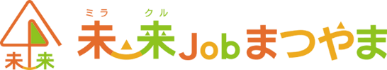 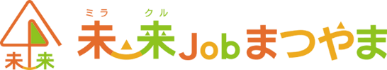 【収支計画書】◆損益計画（単位：千円）◆資金調達計画（創業に際して、資金調達の方法および予定金額をお書きください。）◆設備投資計画（建物、機械、車両、器具・備品等の設備投資計画の明細と既存設備の明細を、下記に記入して下さい。）◆必要運転資金計画（売上債権、棚卸資産、買入債務の期末残高見込み金額を記入して下さい。）フリガナ年　齢歳氏　名年　齢歳会社名（屋号・法人名）役　職創業年月平成　　　　年　　　　　月平成　　　　年　　　　　月平成　　　　年　　　　　月所在地〒〒〒電話番号E-mailURL（HP等あれば）応募者（会社）の経歴等当コンテストの情報を何でお知りになりましたか□来所　　□ビジネスプランコンテスト2017チラシ　　□未・来Ｊｏｂまつやまホームページ　　□メルマガ・フェイスブック　□テレビ・ラジオ　　□広報まつやま　　□松山市役所・松山市役所ホームページ　□新聞・雑誌・地元経済誌　　□知人・友人の紹介　　□関係者の紹介　□その他（　　　　　　　　　　　　　　　　　　　　　）□来所　　□ビジネスプランコンテスト2017チラシ　　□未・来Ｊｏｂまつやまホームページ　　□メルマガ・フェイスブック　□テレビ・ラジオ　　□広報まつやま　　□松山市役所・松山市役所ホームページ　□新聞・雑誌・地元経済誌　　□知人・友人の紹介　　□関係者の紹介　□その他（　　　　　　　　　　　　　　　　　　　　　）□来所　　□ビジネスプランコンテスト2017チラシ　　□未・来Ｊｏｂまつやまホームページ　　□メルマガ・フェイスブック　□テレビ・ラジオ　　□広報まつやま　　□松山市役所・松山市役所ホームページ　□新聞・雑誌・地元経済誌　　□知人・友人の紹介　　□関係者の紹介　□その他（　　　　　　　　　　　　　　　　　　　　　）（１）事業プラン名（２）事業プランを考えた動機（３）事業プランの内容　※書ききれない場合は別紙添付可（４）事業プランの効果（実現可能性・将来性・成長性など）０年目１年目２年目３年目売上高売上高売上高売上原価・原材料仕入・商品仕入・外注費売上原価・原材料仕入・商品仕入・外注費売上原価・原材料仕入・商品仕入・外注費売上総利益　①－②売上総利益　①－②売上総利益　①－②一般管理費・人件費・経費・広告宣伝費・減価償却費・その他一般管理費・人件費・経費・広告宣伝費・減価償却費・その他一般管理費・人件費・経費・広告宣伝費・減価償却費・その他営業利益　③－④営業利益　③－④営業利益　③－④営業外収益営業外収益営業外収益営業外費用（支払利息）営業外費用（支払利息）営業外費用（支払利息）経常利益　⑤＋⑥－⑦経常利益　⑤＋⑥－⑦経常利益　⑤＋⑥－⑦〈人員計画〉　正社員（事業主含む）　パート・アルバイト〈人員計画〉　正社員（事業主含む）　パート・アルバイト〈人員計画〉　正社員（事業主含む）　パート・アルバイト〈売上高（①）の内容・積算根拠〉〈売上高（①）の内容・積算根拠〉〈売上高（①）の内容・積算根拠〉〈売上高（①）の内容・積算根拠〉〈売上高（①）の内容・積算根拠〉〈売上高（①）の内容・積算根拠〉〈売上高（①）の内容・積算根拠〉０年目０年目１年目１年目２年目２年目３年目３年目備　　考・「人件費」とは、正社員、パート・アルバイトの給与や社会保険料、役員報酬等をいう。・「経費」とは、消耗品や備品の購入費、通信運搬費、光熱水費等をいう。・「広告宣伝費」とは、広告媒体の製作費、ホームページ等の作成費等をいう。・「減価償却費」は、【別紙②】の設備投資計画で算出した金額を記載する。・「その他」とは、上記以外の経費で応募アイデアの事業化に必要な経費をいう。・０年目とは直近の実績又は今年度の業績見込みをいう。（新規創業の場合は全て０千円）・「人件費」とは、正社員、パート・アルバイトの給与や社会保険料、役員報酬等をいう。・「経費」とは、消耗品や備品の購入費、通信運搬費、光熱水費等をいう。・「広告宣伝費」とは、広告媒体の製作費、ホームページ等の作成費等をいう。・「減価償却費」は、【別紙②】の設備投資計画で算出した金額を記載する。・「その他」とは、上記以外の経費で応募アイデアの事業化に必要な経費をいう。・０年目とは直近の実績又は今年度の業績見込みをいう。（新規創業の場合は全て０千円）・「人件費」とは、正社員、パート・アルバイトの給与や社会保険料、役員報酬等をいう。・「経費」とは、消耗品や備品の購入費、通信運搬費、光熱水費等をいう。・「広告宣伝費」とは、広告媒体の製作費、ホームページ等の作成費等をいう。・「減価償却費」は、【別紙②】の設備投資計画で算出した金額を記載する。・「その他」とは、上記以外の経費で応募アイデアの事業化に必要な経費をいう。・０年目とは直近の実績又は今年度の業績見込みをいう。（新規創業の場合は全て０千円）・「人件費」とは、正社員、パート・アルバイトの給与や社会保険料、役員報酬等をいう。・「経費」とは、消耗品や備品の購入費、通信運搬費、光熱水費等をいう。・「広告宣伝費」とは、広告媒体の製作費、ホームページ等の作成費等をいう。・「減価償却費」は、【別紙②】の設備投資計画で算出した金額を記載する。・「その他」とは、上記以外の経費で応募アイデアの事業化に必要な経費をいう。・０年目とは直近の実績又は今年度の業績見込みをいう。（新規創業の場合は全て０千円）・「人件費」とは、正社員、パート・アルバイトの給与や社会保険料、役員報酬等をいう。・「経費」とは、消耗品や備品の購入費、通信運搬費、光熱水費等をいう。・「広告宣伝費」とは、広告媒体の製作費、ホームページ等の作成費等をいう。・「減価償却費」は、【別紙②】の設備投資計画で算出した金額を記載する。・「その他」とは、上記以外の経費で応募アイデアの事業化に必要な経費をいう。・０年目とは直近の実績又は今年度の業績見込みをいう。（新規創業の場合は全て０千円）・「人件費」とは、正社員、パート・アルバイトの給与や社会保険料、役員報酬等をいう。・「経費」とは、消耗品や備品の購入費、通信運搬費、光熱水費等をいう。・「広告宣伝費」とは、広告媒体の製作費、ホームページ等の作成費等をいう。・「減価償却費」は、【別紙②】の設備投資計画で算出した金額を記載する。・「その他」とは、上記以外の経費で応募アイデアの事業化に必要な経費をいう。・０年目とは直近の実績又は今年度の業績見込みをいう。（新規創業の場合は全て０千円）資金の内訳金額（千円）調達方法・調達先・金利など資本金（法人の場合）自己資金家族・友人からの借入金融機関からの借入補助金・助成金等その他合計項目単価（千円）数量金額（千円）耐用年数（年）減価償却費（千円）減価償却費（千円）減価償却費（千円）減価償却費（千円）項目単価（千円）数量金額（千円）耐用年数（年）０年目１年目２年目３年目新規設備新規設備新規設備新規設備新規設備新規設備新規設備小計既存設備既存設備既存設備既存設備既存設備小計合計項目期末残高（千円）期末残高（千円）期末残高（千円）期末残高（千円）項目０年目１年目２目３年目①売上債権（売掛金・受取手形）②棚卸資産（在庫）③買入債務（買掛金・支払手形）（A）運転資金（①＋②－③）（B）増加運転資金当年度（A）－前年度（A）